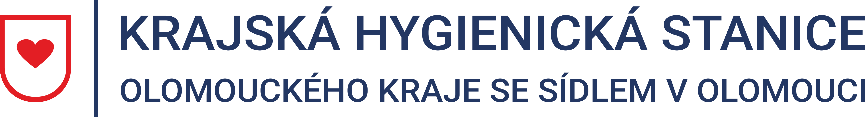 Tisková zpráva18. 11. 2022Aktuální epidemiologická situace v Olomouckém krajiEpidemiologické situace v Olomouckém kraji je klidná a odpovídá sezóně.Počet nových případů onemocnění Covid-19 v Olomouckém kraji klesá již šestý týden za sebou. Za období 11. 11. – 17. 11. 2022 eviduje KHS 220 osob s pozitivním výsledkem testu na přítomnost nového koronaviru SARS-CoV-2, o 21 % méně než v předchozím týdnu (279). Z hlediska věkových kategorií se nejvíce nemocných nyní nachází mezi dospělými v produktivním věku. Průměrná týdenní incidence na 100 000 obyvatel dosahuje k dnešnímu dni hodnoty 25 potvrzených případů.KHS apeluje na osobní odpovědnost každého občana při dodržování základních hygienických pravidel jako je důkladné mytí rukou mýdlem a vodou či řádné zakrývání nosu a úst kapesníkem při kašlání.Mgr. Markéta Koutná, Ph.D., tisková mluvčí, telefon 585 719 244, e-mail: media@khsolc.cz